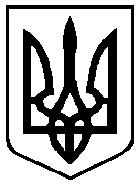 НОВОПЕТРІВСЬКА СІЛЬСЬКА РАДАВИШГОРОДСЬКОГО РАЙОНУ КИЇВСЬКОЇ ОБЛАСТІП’ятдесят друга сесія сьомого скликанняПро розгляд заяви гр. Бондаренка Вячеслава Анатолійовича.     Розглянувши заяву гр. Бондаренка Вячеслава Анатолійовича про надання йому земельної ділянки для будівництва та обслуговування житлового будинку, господарських будівель та споруд, встановлено.    Відповідно до ч.6 ст. 118 Земельного кодексу України Громадяни, зацікавлені в одержанні безоплатно у власність земельної ділянки із земель державної або комунальної власності для ведення фермерського господарства, ведення особистого селянського господарства, ведення садівництва, будівництва і обслуговування жилого будинку, господарських будівель і споруд (присадибної ділянки), індивідуального дачного будівництва, будівництва індивідуальних гаражів у межах норм безоплатної приватизації, подають клопотання до відповідної сільської ради за місцезнаходженням земельної ділянки. У клопотанні зазначаються цільове призначення земельної ділянки та її орієнтовні розміри. До клопотання додаються графічні матеріали, на яких зазначено бажане місце розташування земельної ділянки, погодження землекористувача (у разі вилучення  земельної ділянки,  що  перебуває у користуванні інших осіб) та висновки конкурсної комісії (у разі надання земельної ділянки для ведення фермерського господарства).На підставі вищевикладеного, керуючись ст. ст. 25, 26 ЗУ «Про місцеве самоврядування в Україні», сільська рада                                                       ВИРІШИЛА:1. Розглянути питання про виділення земельної ділянки гр. Бондаренку Вячеславу Анатолійовичу в разі наявності на території села Нові Петрівці вільних земель з відповідним цільовим призначенням та подачі заявником необхідного пакету документів, передбачених чинним законодавством України.2. Внести заяву гр. Бондаренка Вячеслава Анатолійовича до журналу обліку громадян на першочергове отримання земельної ділянки для будівництва та обслуговування житлового будинку, господарських будівель та споруд.3. Контроль за виконанням цього рішення покласти на постійну депутатську комісію з питань землеустрою та земельних відносин, будівництва та архітектури.  Сільський голова                                                                    Р.М.Старенький«30» липня 2019 року                                                   № 1574 РІШЕННЯРІШЕННЯ